НИР 2.11. Количество статей на английском языке, опубликованных в научных периодических изданиях дальнего зарубежья, неиндексируемых в базах данных Thomson Reuters и Scopus:1. Сountry imaging as the mega tendency of the mass media discourse (Ханой) //Научный сборник Ханойского педагогического университета Journal of Science. Vol. 61/2016 – Hanoi National University of Education – г. Ханой, Вьетнам.
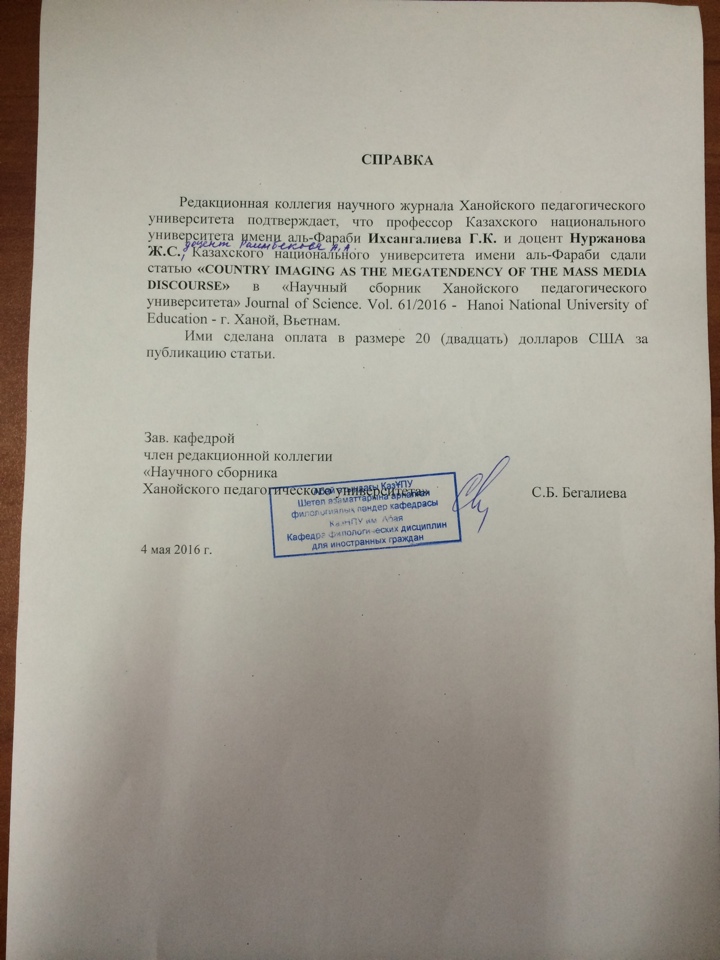 